Ausschreibung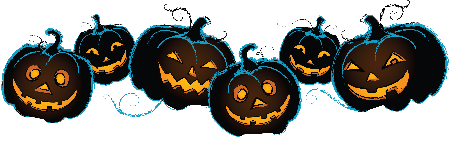 Ort:			-Grimmen 1990 e. V., 18507 Grimmen, Kaschower Damm 29aAblauf:		29. Oktober 2021	ab 17:00 Uhr 	Anreise der TeilnehmerFreitag						am Match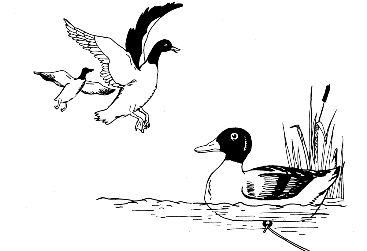 30. Oktober 2021	8:00 Uhr		Empfang der StartunterlagenSamstag			8:30 Uhr		Matchbriefing für Alle9:00 Uhr 		Beginn Main Match19:00Uhr	Siegerehrung Main Match31. Oktober 2021	9:00 Uhr		gemeinsames TrapperfrühstückSonntag	14:00 Uhr 		Abreise der Teilnehmer	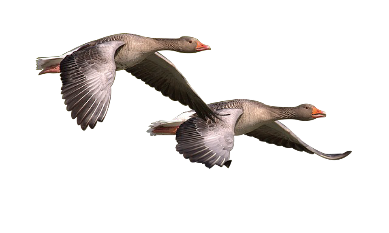 Anmeldeschluss:	23. Oktober 2021	
Teilnehmerberechtigung:
Nur für BDS Mitglieder (mit dem Nachweis der erforderlichen Teilnahme am Sicherheits- und Regeltest Westernschießen!) nur in Westerntraditionskleidung, passend zur gemeldeten Disziplin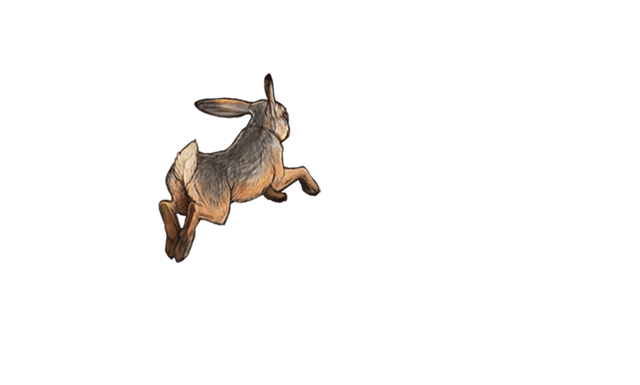 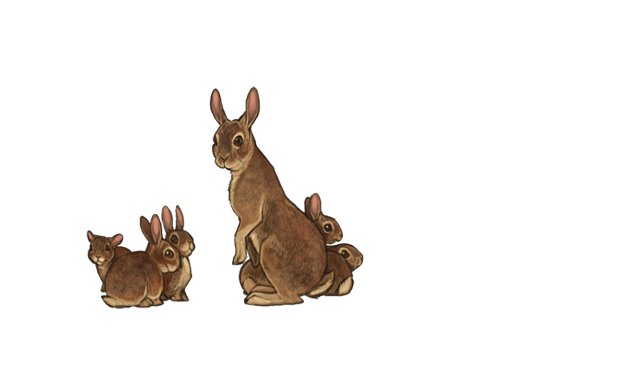 Teilnehmerzahl:	Maximal  40  (siehe Anmeldeschluss)	Matchdirektor:	 Range Master:	Andreas FräderChief Range Officer:	 TippeltStartgeld:     5 Stages	Mainmatch Western              40,- EURO ( PER ÜBERWEISUNG )Main Match:	Es werden die im Sporthandbuch beschrieben Disziplinen geschossen. Für das Match erfolgt die Wertung in drei Kategorien 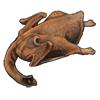 Kategorien:			 		Nitro bis .38er 					Nitro über .38er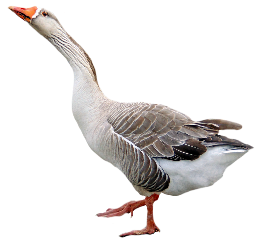 			BP Wertung:	Die Ergebnisse werden über die Ranking Points ermitelt.
Bei Gleichheit entscheidet die Gesamt-Zeit der 4 Kugelstages.Wertungsklassen: offene Klasse in den 3 KategorienEhrung:	Jeder Schütze erhält eine Urkunde.
Die drei Besten der jeweiligen Kategorien erhalten Sachpreise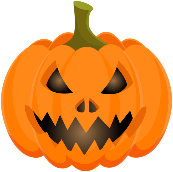 Matchbriefing:	Für alle Teilnehmer Pflicht !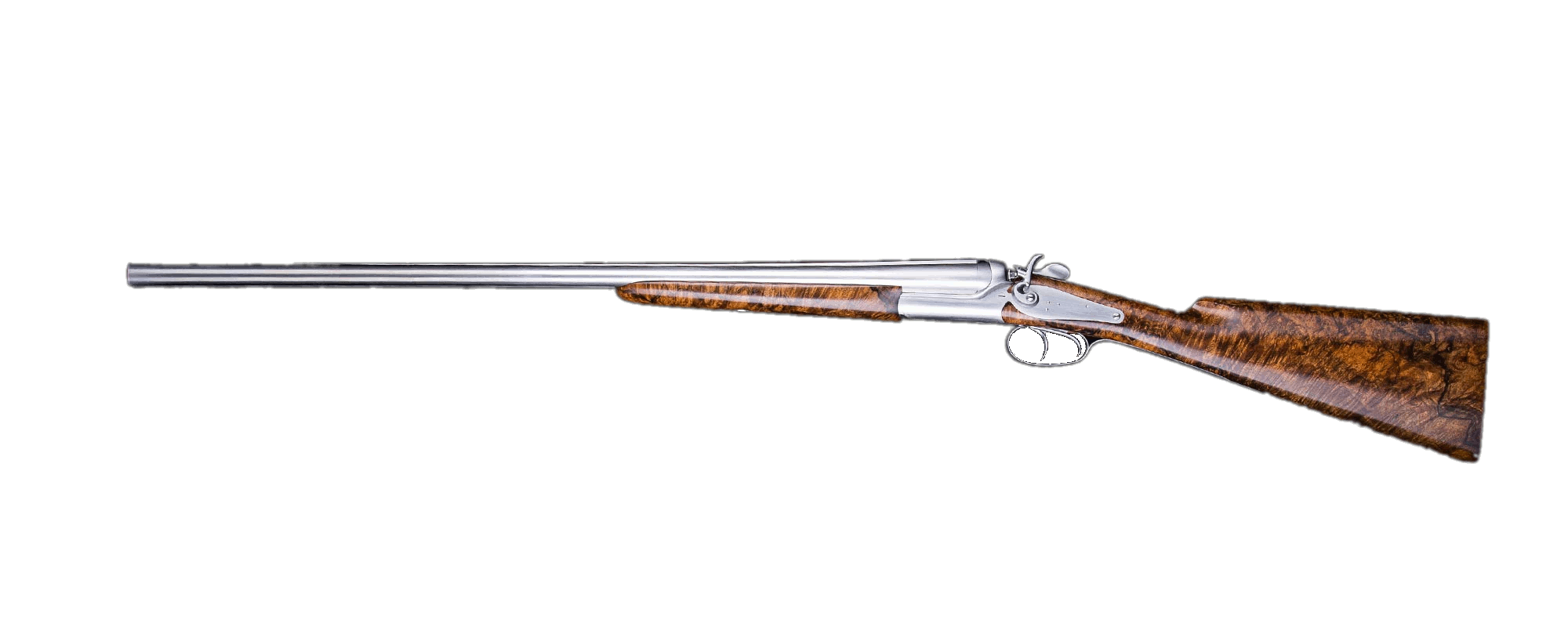 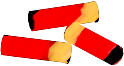 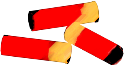 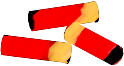 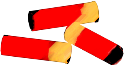 Posse:	Die Einteilung in der Posse ist zwingend einzuhalten. Die Posse kann nur komplett eine Stage absolvieren! Hat also zusammen bis zum letzten Schuss zu bleiben. Achtung! Beachtet die Anmeldung – wegen Waffentausch!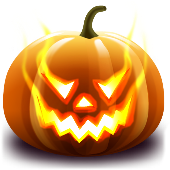 	Die Posse teilt ihre Schützen für Helferdienste (z.B. Aufstellen der Ziele, Einteilung der Spotter, Schreiber sowie die Reihenfolge selbst ein)Gäste:	Sind herzlich willkommen, auch für das Lagerfeuerambiente. ( Nichtschützen )	Achtung! Zuschauer beim Schießen müssen aus Sicherheitsgründen einen Gehör- u. Augenschutz tragen! 	Ohne Schutz ist ein Betreten der Stände nicht möglich!Lagern:	Es besteht die Möglichkeit auf unserem Gelände zu lagern ( bitte bei der Anmeldung vermerken )	Die Betriebskostenpauschale beträgt jeweils 5,- EURO und ist vor Ort zu bezahlen). Feuerkochen nur über Grill- oder Holzkohle bzw. Propan- oder Spirituskocher. Keine Lagerfeuer auf dem Boden ( Rasen ).Essen & Trinken:	Wird während des gesamten Veranstaltungszeitraumes angeboten   ( nicht im Startgeld enthalten ) 	Am Sonntag treffen wir uns alle wieder zum gemeinsamen Trapperfrühstück (mit Kaffee & frischem Hühnerei – nach Anmeldung ca. 3 EURO/Pers.)Anmeldung:	Anmeldeformular (als PDF) auf unserer Website www.psv-grimmen.de unter Halloween-Western-Schießen 2021
per Post:
PSV-Grimmen 1990 e.V. 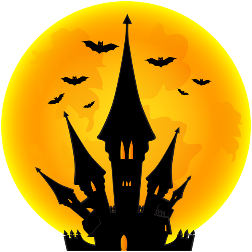 
Kaschower Damm 29a
18507 Grimmen
per Mail: psv-grimmen-western@freenet.de
per Fon: 038326-456315
per Fax: 038326-456314Hausordnung:Jeder Teilnehmer und Gast ist damit einverstanden und erkennt mit der Anmeldung an, dass die Veranstalter und deren Repräsentanten für jedwede Form von Schäden oder Verletzungen nicht zur Verantwortung gezogen werden können, soweit diese nicht auf Vorsatz beruhen. 
Jeder Schütze ist für seine Ausrüstung und jeden abgegebenen Schuss selbst verantwortlich!Waffentragebereich:	Im gesamten umzäunten Gelände des -Grimmen (wird beim Matchbriefing bekannt gegeben)Outfit und Holster:
In den Disziplinen sind nicht nur die waffentechnischen Vorgaben zu beachten, sondern es wird auch auf ein „möglichst“ originalgetreues Outfit und originalgetreue Holster im Western- Style geachtet. Eine grobe Missachtung, kann zu einem Ausschluss von der Veranstaltung führen!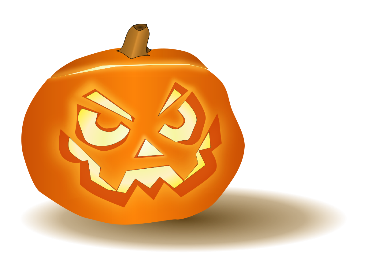 Veranstalter:	Der Veranstalter ist die „ Westerngruppe des PSV-Grimmen“, die Mitglied im BDS Landesverband LV10 ist und sich grundsätzlich jede Änderung vorbehält.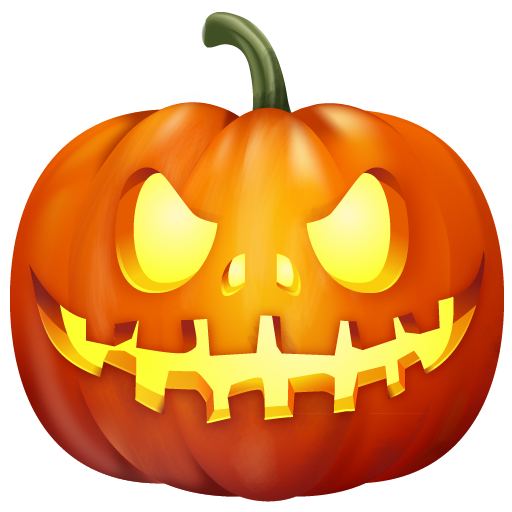 Kontoverbindung
Kontoinhaber: Gerhard Krüger
Verfügung: Halloween-WESTERN-2021
Bank: Sparkasse Vorpommern
BLZ: 15050500
Konto Nr.: 1630031271
BIC: NOLADE21GRW
IBAN: DE63150505001630031271